12月6日参会回执请于11月25日将回执发送至邮箱：2881143427@mybaigao.com联系人：乔老师 李老师联系电话：010-68324829-800/18610759718/15313254325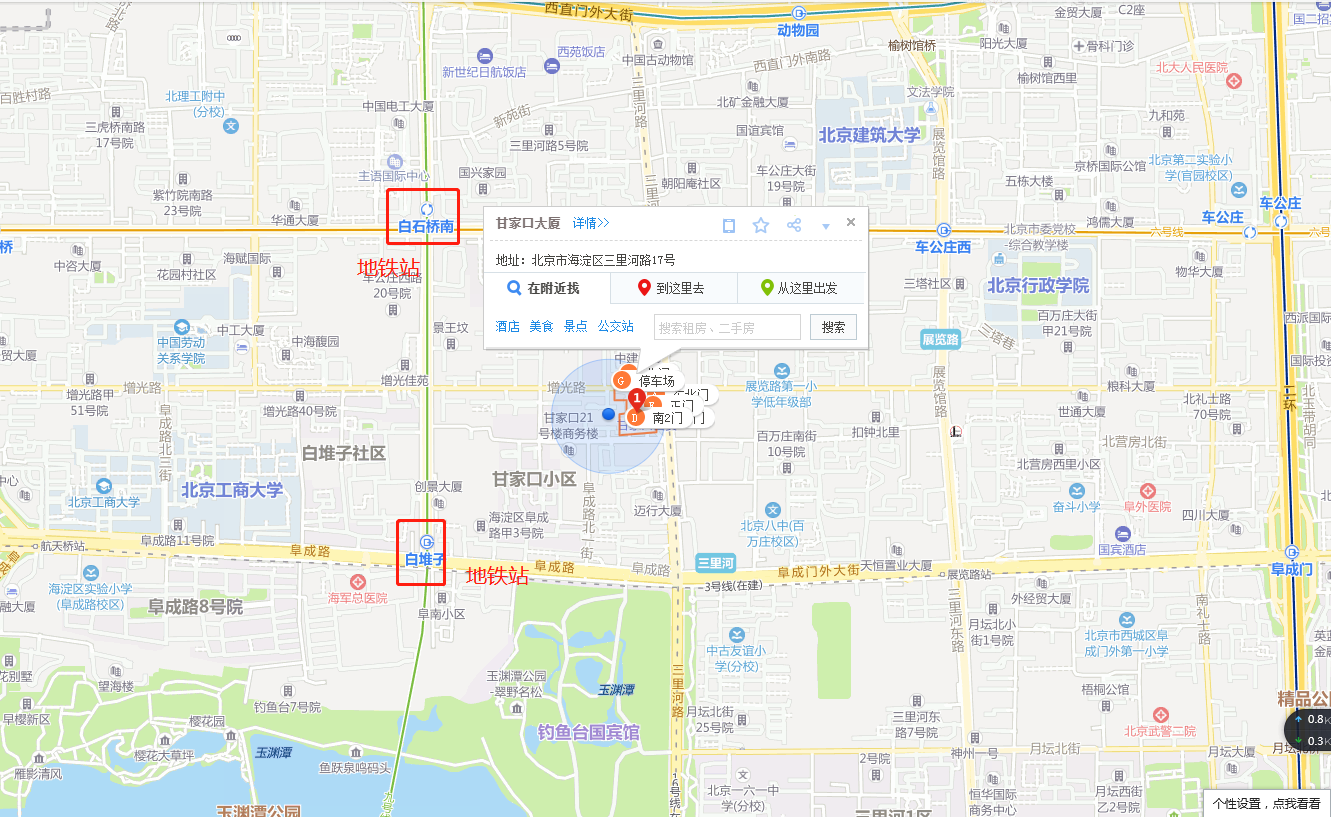 姓  名性  别身份证号码工作单位职  务通讯地址邮  编电  话手  机E-mail微  信会议邀约人备 注